FICHA DE REPASO. MATEMÁTICAS. NÚMEROS DE MÁS DE SEIS CIFRAS.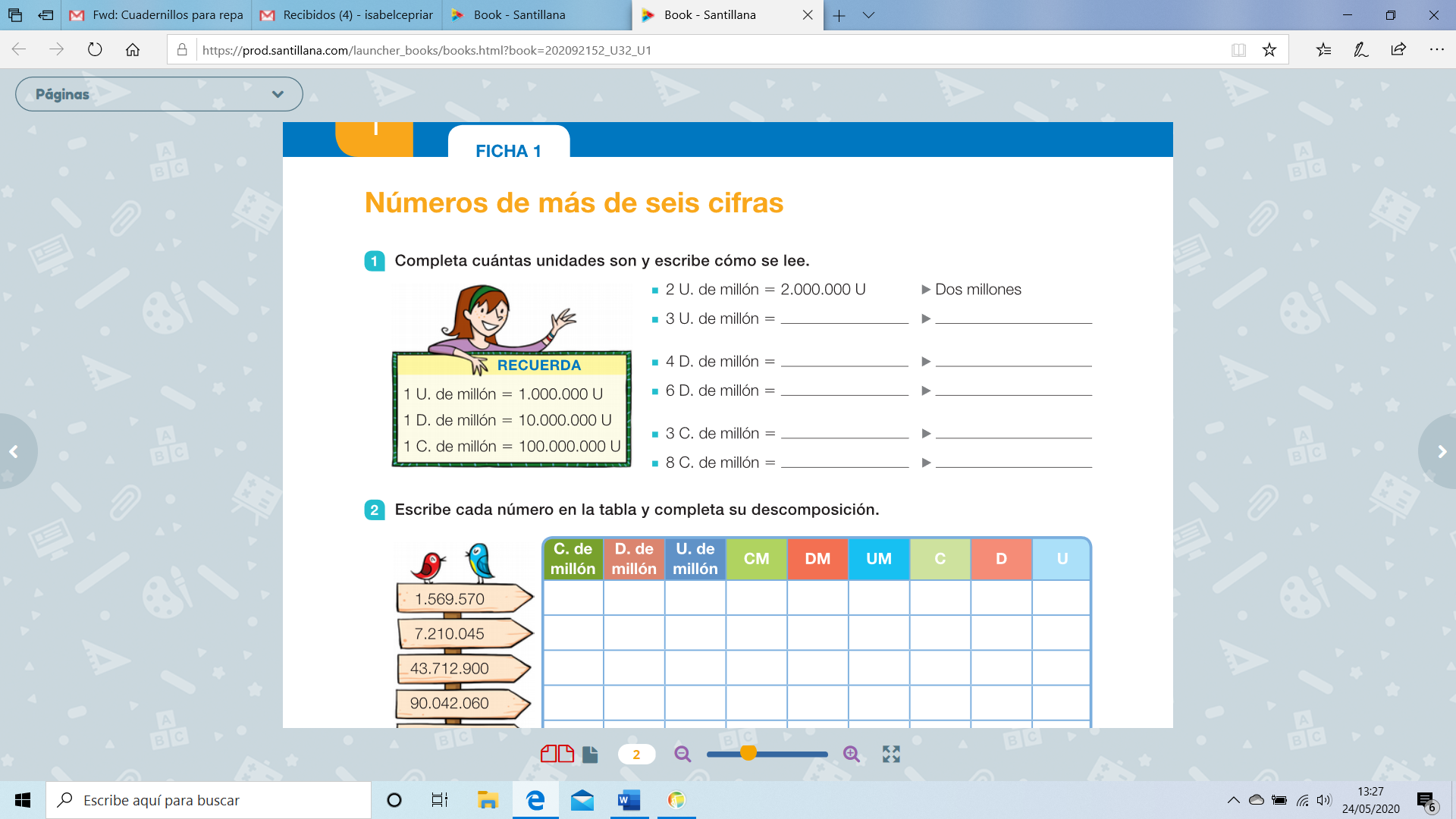 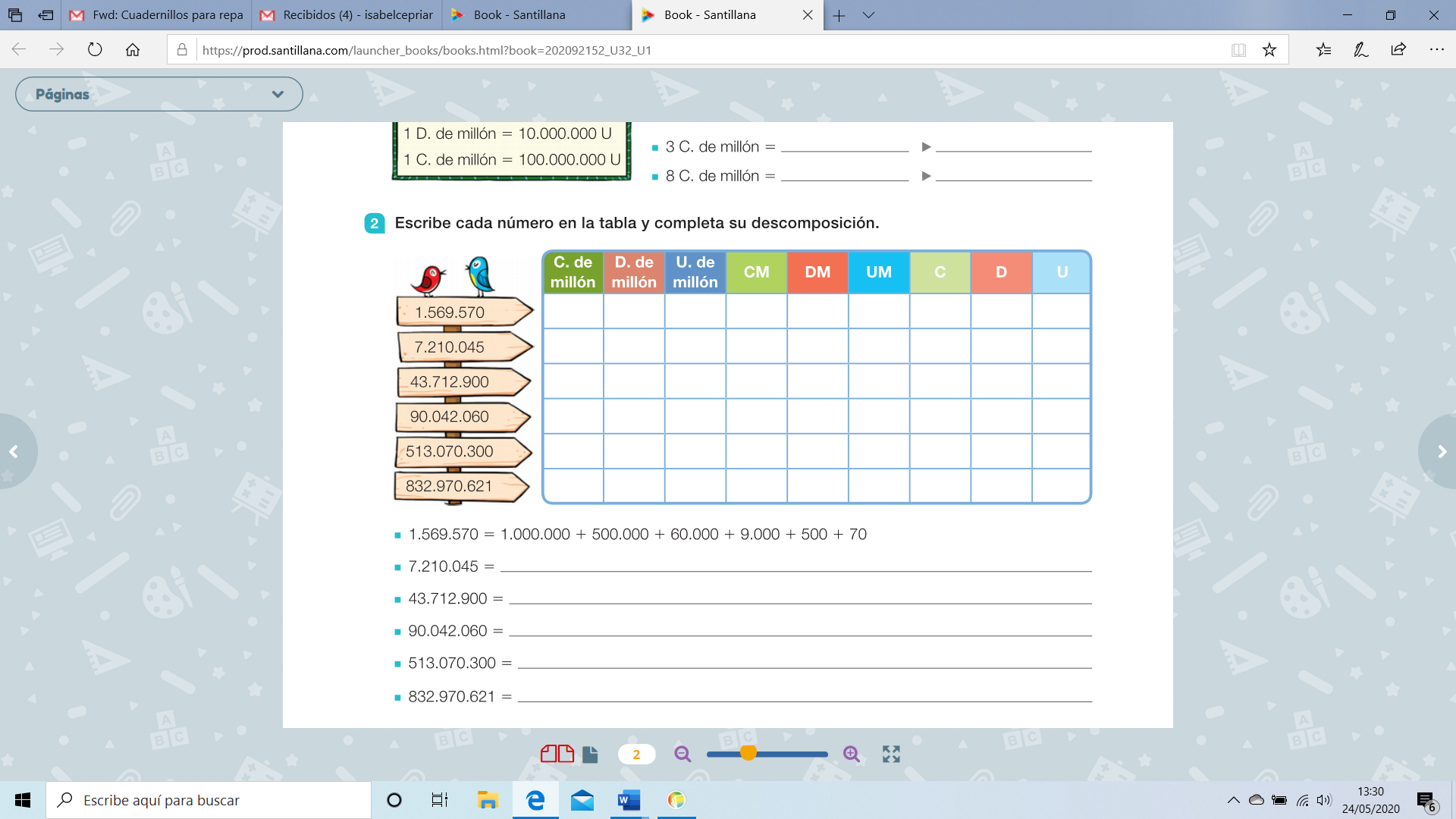 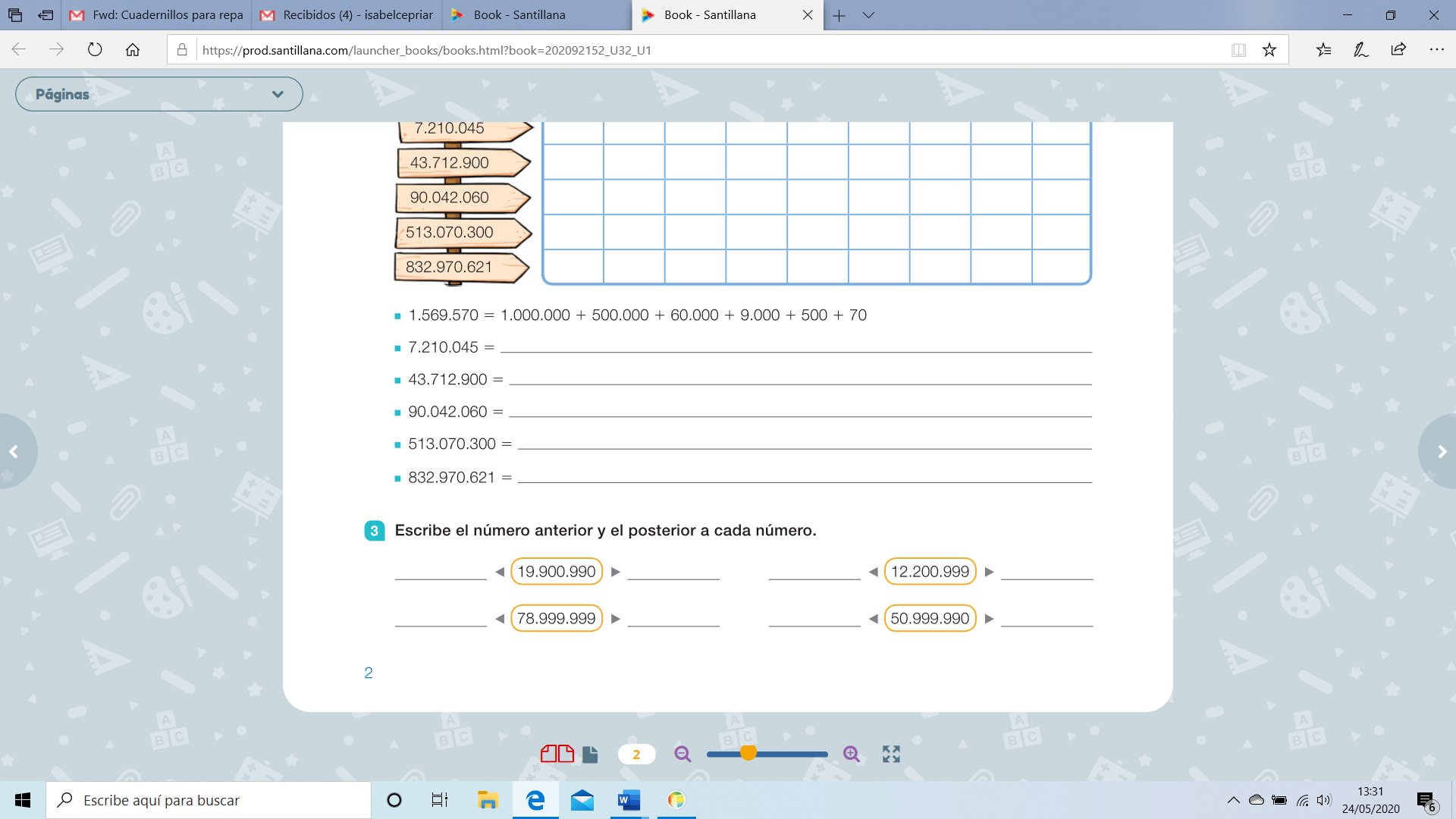 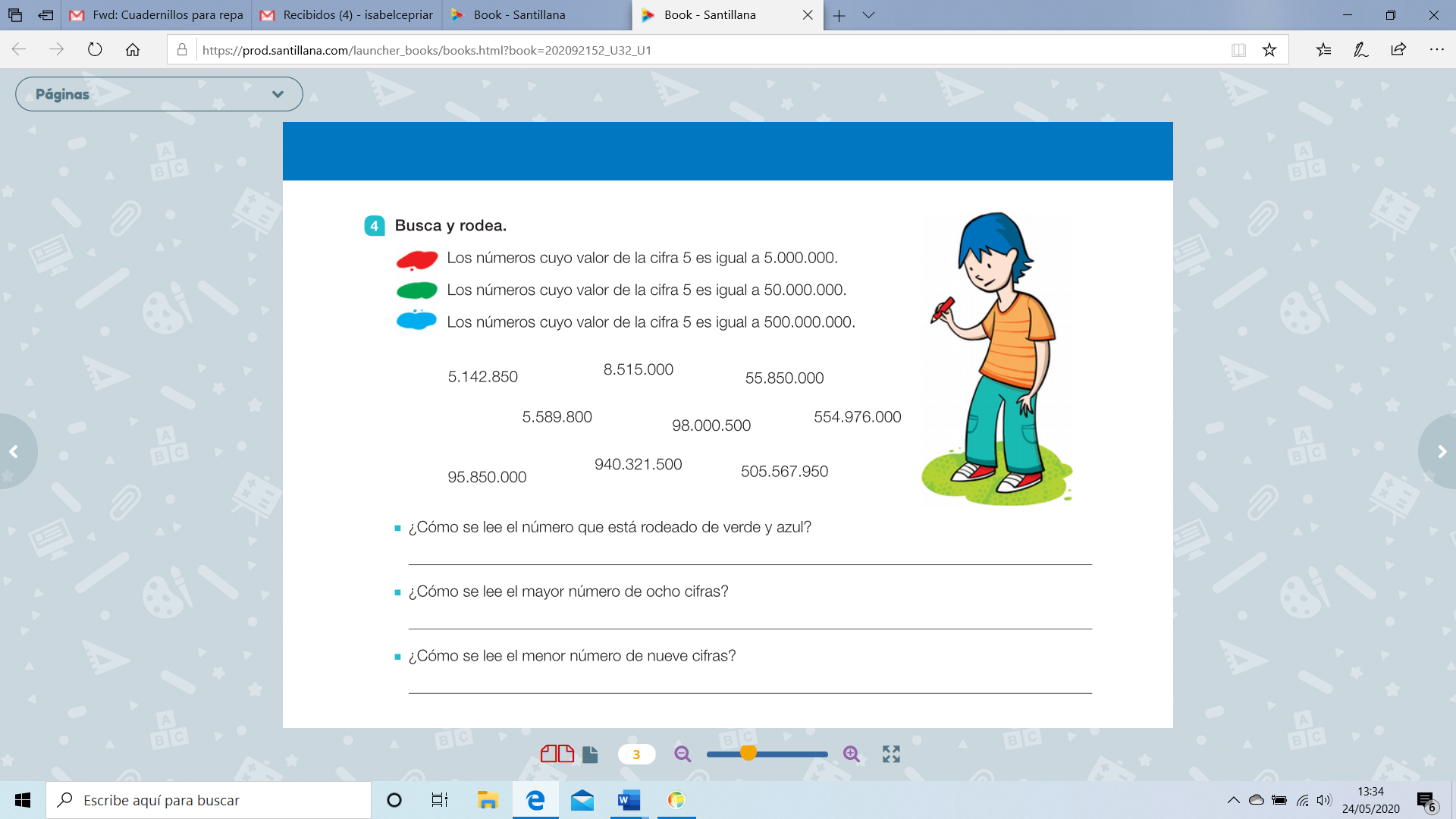 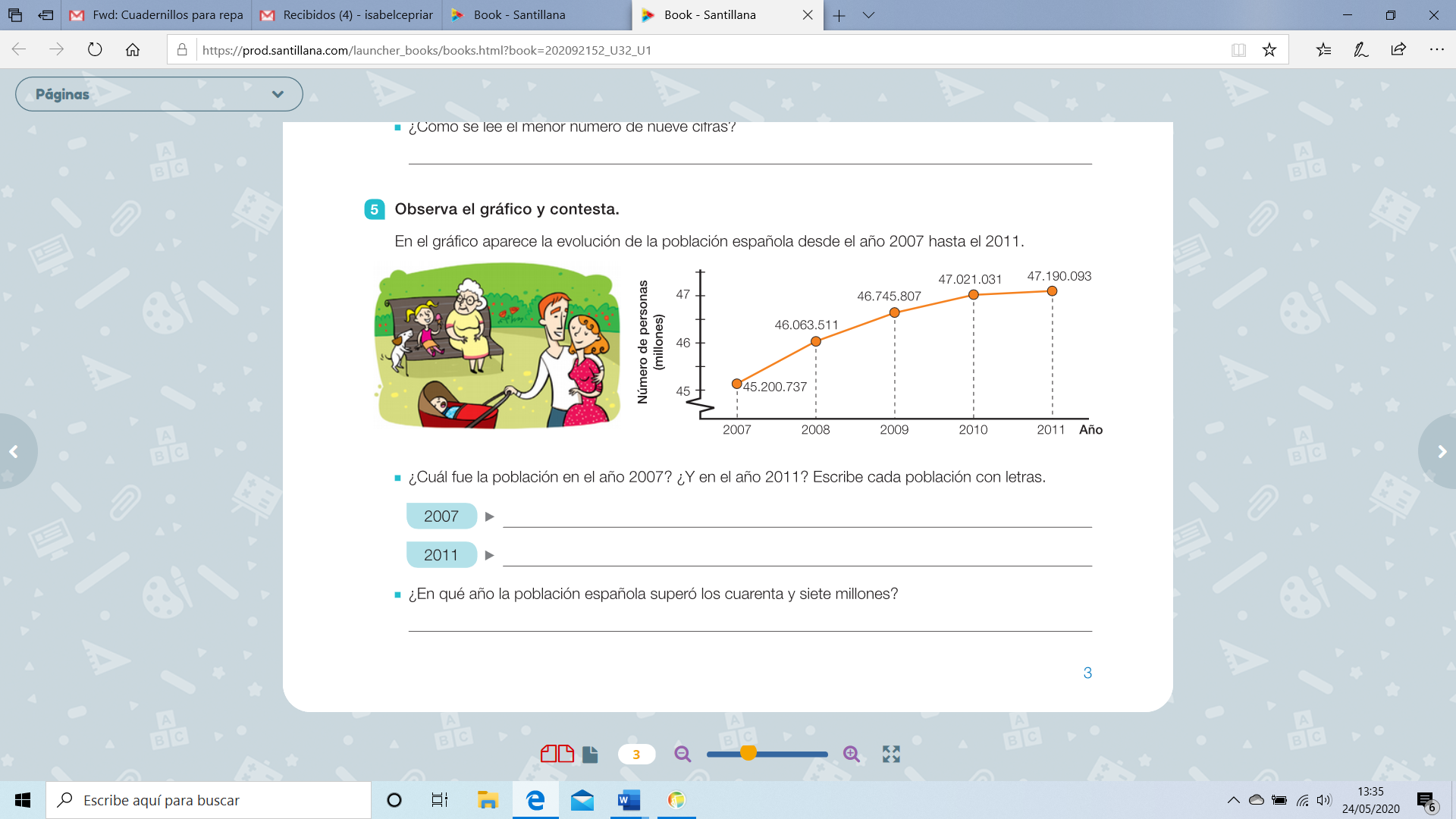 